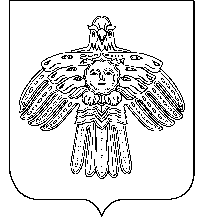 «Новый Бор» сикт овмодчоминса                                                     Администрация сельского поселенияадминистрация                                              «Новый Бор» П О С Т А Н О В Л Е Н И ЕШ У ö Мот 24 апреля 2017 г. № 04/37пст.  Новый Бор, Республика КомиО внесении изменений в постановление администрации сельского поселения «Новый Бор» от 21 марта 2017 г. № 03/24 «О создании пункта временного размещения населения на территории сельского поселения «Новый Бор» ПОСТАНОВЛЯЮ:Приложение к постановлению администрации сельского поселения «Новый Бор» от 21 марта 2017 г. № 03/24 «О создании пункта временного размещения населения на территории сельского поселения «Новый Бор»  изложить в новой редакции согласно приложению к настоящему постановлению.2. Контроль за выполнением настоящего постановления оставляю за собой.  3. Настоящее постановление вступает в силу со дня принятия и подлежит размещению на официальном сайте муниципального образования сельского поселения «Новый Бор»:  www.novyj-bor.ru. Глава сельского поселения «Новый Бор»                                      Н.А. АртееваПриложение к  постановлению администрации сельского поселения «Новый Бор» от 24 апреля 2017 года № 04/37«Приложениек  постановлению администрации сельского поселения «Новый Бор» от 21 марта 2017 года № 03/24СОСТАВ ПУНКТА ВРЕМЕННОГО РАЗМЕЩЕНИЯ:_________________ГРУППА ОРГАНИЗАЦИИ ОБСЛУЖИВАНИЯ ЭВАКОНАСЕЛЕНИЯ:____________________Ю.Г. Дуркина-заведующий Новоборского СДК, рабочий тел. 93-209 начальник ПВР;М.А. Рочева-ведущий специалист администрации сельского поселения «Новый Бор», рабочий телефон 93-148, сотовый тел. 89125582137, заместитель начальника ПВР (осуществляет учет эваконаселения, следит за обеспечением населения товарами первой необходимости);О.В. Лазаренко(по согласованию)-врач, отвечает за медицинскую помощь;В.А. Осташов(по согласованию)-участковый уполномоченный полиции ОМВД России по Усть-Цилемскому району, отвечает за охрану общественного порядка;А.В. Дуркин(по согласованию)-рабочий, отвечает за обслуживание здания.